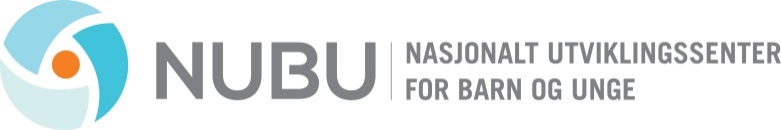 Skoleeiers søknad om deltakelse i den skoleomfattende modellen PALS fra skoleåret 2024-2025Skoleeier sender sitt søknadsskjema sammen med skolenes søknad om deltakelse til PALS til NUBU. Skolens utfylte sjekkliste Readinessvurdering for implementering av PALS sendes sammen med søknadene. Søknadsfrist: 15. mars2024Etter at søknadene er vurdert vil aktuelle skoler og skoleeiere bli kontaktet av NUBU.Nærmere opplysninger:Frode Heiestad, tlf 950 85 286 e-post frode.heiestad@nubu.no 
Dersom kommunen allerede deltar i implementeringen av PALS:Nye kommuner:Det er en forutsetning at det rekrutteres PALS-veileder fra kommunal/interkommunal PP-tjeneste eller annen veiledningstjeneste med kompetanse og ansvarsområde innen atferdsproblematikk som skal delta i opplæringen som PALS-veileder i (se Implementeringsplanen for PALS).Det er også en forutsetning at skoleeier inngår en forpliktende intensjonsavtale mellom kommunen og NUBU.Sted og dato:				For kommunen:__________________			_________________________Kommunens navnKontaktpersonTelefonE-postFølgende skoler søker deltakelse i PALS (søknadene vedlagt)PALS-veileders navnPALS-veileders navn og arbeidssted